※「性別」欄：記載は任意です。未記載とすることも可能です。エントリーシート　　　　　2024年　3月　1日 現在　　ふりがな　氏　名　生年月日  　西暦 　　　 年     月　  日生（満　    歳）※性別　　　　　〒現住所　携帯電話　　　　〒連絡先　日中連絡先□同上□他：　　　　　　　年月学歴　　　　　高等学校　卒業　　　　　大学　　　　　　学部（　　　　　学科）　入学　　　　　大学　　　　　　学部（　　　　　学科）　卒業見込み　　　　　専門学校　　　　　　科（　　　　　専攻）　入学　　　　　専門学校　　　　　　科（　　　　　専攻）　卒業見込み保有資格・スキル（時期、取得見込み）　　　　　　・普通自動車第一種運転免許(ＡＴ限定)　取得　　　　　　　　　　（　　　　　　年　　月）・　　　　　　　　　（　　　　　　年　　月）・　　　　　　　　　（　　　年　　月見込み）趣味・特技　　　　　　　　　　　　　　・・・学業（ゼミ活動）や課外活動などで取り組んだこと　　　　　　　　　　　　　　　　　　学生時代に力を入れて取り組み、最も達成感を感じたこと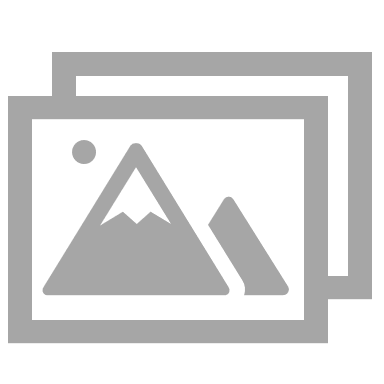 その時の写真もあれば添付してください(任意)次の中から一つ選んで、その内容をご記入ください　　　　　　　　　　　　　　　　　　　　□最近関心を持ったり感動したりした事柄（社会生活、時事問題、世界情勢など）□ボランティア等の活動経験□自分の長所や短所について□志望動機□自己ＰＲ内容：